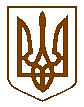 Баришівська  селищна  радаБроварського  районуКиївської  областіVШ скликанняР І Ш Е Н Н Я16.12.2021                                                                                                 № 976-17-08       Про надання дозволу на розроблення проєкту землеустроющодо відведення земельних ділянок  у приватну власність длябудівництва та обслуговування житлового будинку,господарських будівель і споруд        На підставі ст. 41 Конституції України, ст. ст.12, 40, 81, 116,  121, Земельного кодексу України та ст. 26 Закону України „Про місцеве самоврядування в Україні”,  розглянувши заяви громадян, в яких вони просять надати дозвіл на розроблення проєктів землеустрою щодо відведення земельних ділянок у приватну власність для будівництва та обслуговування житлового будинку, господарських будівель і споруд, враховуючи пропозиції комісії з питань регулювання земельних ресурсів та відносин, містобудування та архітектури, охорони довкілля та благоустрою населених пунктів, селищна радав и р і ш и л а:       1.Надати дозвіл  на розроблення проєктів  землеустрою щодо відведення  земельних  ділянок у приватну власність по Баришівській селищній раді та відповідних старостинських округах громадянам:        - Литовці Яні Олегівні, жительці смт Баришівка, вул. Софіївська 34, буд. 22, кв. 71, на земельну ділянку площею 0,1234 га для будівництва та обслуговування житлового будинку, господарських будівель і споруд в смт Баришівка, вул. Красилівська, 2;       - Осипюк Людмилі Миколаївні, жительці м. Київ, вул. Харківське шосе, 168-г, кв. 91, на земельну ділянку площею 0,1525 га для будівництва та обслуговування житлового будинку, господарських будівель і споруд в с. Волошинівка, вул. Молодіжна, 19;      - Невертію Олександру Валерійовичу, жителю смт Баришівка, вул.Коцюбинського,66, на земельну ділянку площею 0,0914 га для будівництва та обслуговування житлового будинку, господарських будівель і споруд в смт Баришівка, вул.Коцюбинського,66-в;      - Вялкову Петру Андрійовичу, жителю смт Баришівка, вул. Привокзальна,11а, на земельну ділянку орієнтовною площею 0,15 га для будівництва та обслуговування житлового будинку, господарських будівель і споруд в с.Пасічна, вул.Зарічна,109 (як учаснику АТО);       - Косенку Вадиму Івановичу, жителю смт Баришівка, вул. Софіївська,27 кв.56, на земельну ділянку орієнтовною площею 0,1569 га для будівництва та обслуговування житлового будинку, господарських будівель і споруд в с.Пасічна, вул.Поліська,112 (як учаснику АТО);       - Дуднику Андрію Андрійовичу, жителю с.Коржі, вул.Харківська,379,  на земельну ділянку орієнтовною площею 0,1670 га для будівництва та обслуговування житлового будинку, господарських будівель і споруд в с.Пасічна, вул.Поліська,122 (як учаснику АТО).        2.Роботи із розроблення проєкту землеустрою розпочати після складання    зацікавленою стороною договору на їх виконання.        3.Проєкт землеустрою погодити відповідно до вимог земельного     законодавства.             4.Після погодження проєкту землеустрою  подати його до селищної ради для підготовки рішення про передачу земельної ділянки у приватну власність.        5.Оприлюднити рішення на офіційному веб-сайті Баришівської селищної ради.        6.Контроль за виконанням рішення покласти на постійну комісію з питань регулювання земельних ресурсів та відносин, містобудування та архітектури, охорони довкілля та благоустрою населених пунктів.             Селищний голова                                      Олександр ВАРЕНІЧЕНКО